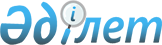 О признании утратившим силу постановление акимата Отырарского района от 9 июля 2018 года № 124 "Об установлении тарифа на регулярные автомобильные перевозки пассажиров и багажа Отрарского района"Постановление акимата Отырарского района Туркестанской области от 26 марта 2024 года № 43. Зарегистрировано в Департаменте юстиции Туркестанской области 27 марта 2024 года № 6490-13
      В соответствии со статьей 27 Закона Республики Казахстан "О правовых актах", акимат Отырарского района ПОСТАНОВЛЯЕТ:
      1. Признать утратившим силу постановление акимата Отырарского района от 9 июля 2018 года №124 "Об установлении тарифа на регулярные автомобильные перевозки пассажиров и багажа Отрарского района" (зарегистрировано в Реестре государственной регистрации нормативных правовых актов за № 4689).
      2. Настоящее постановление вводится в действие по истечении десяти календарных дней после дня его первого официального опубликования.
					© 2012. РГП на ПХВ «Институт законодательства и правовой информации Республики Казахстан» Министерства юстиции Республики Казахстан
				
      Аким Отрарского района

С. Султанханов
